Infancy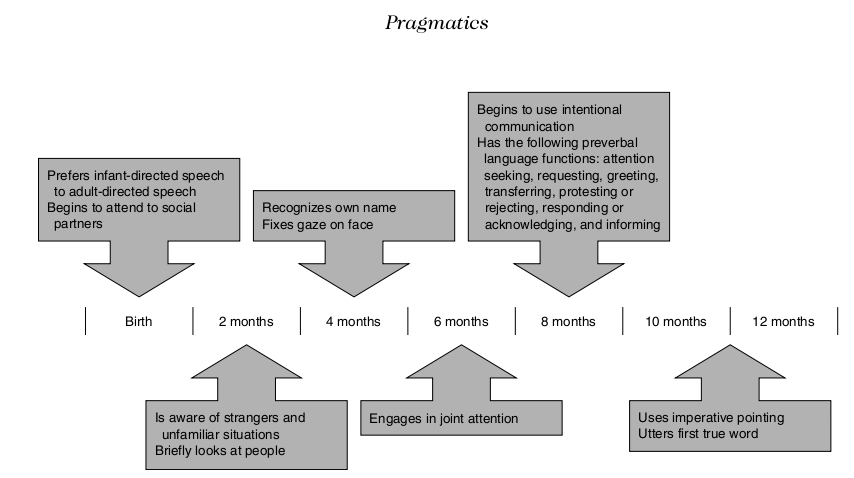 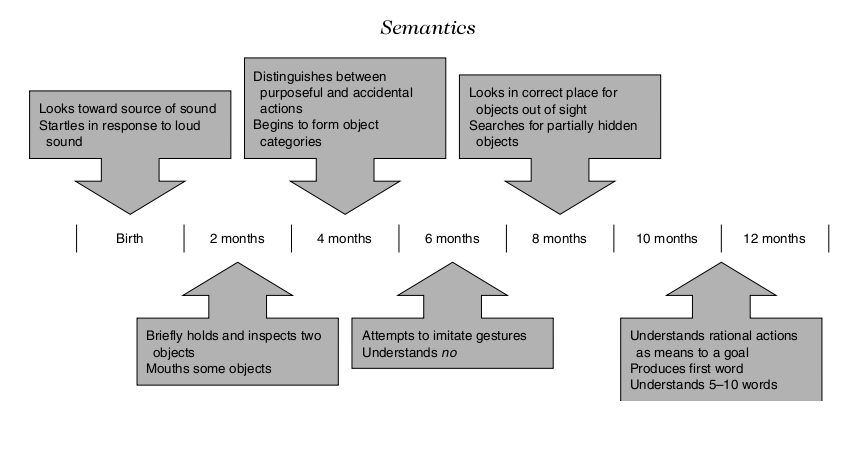 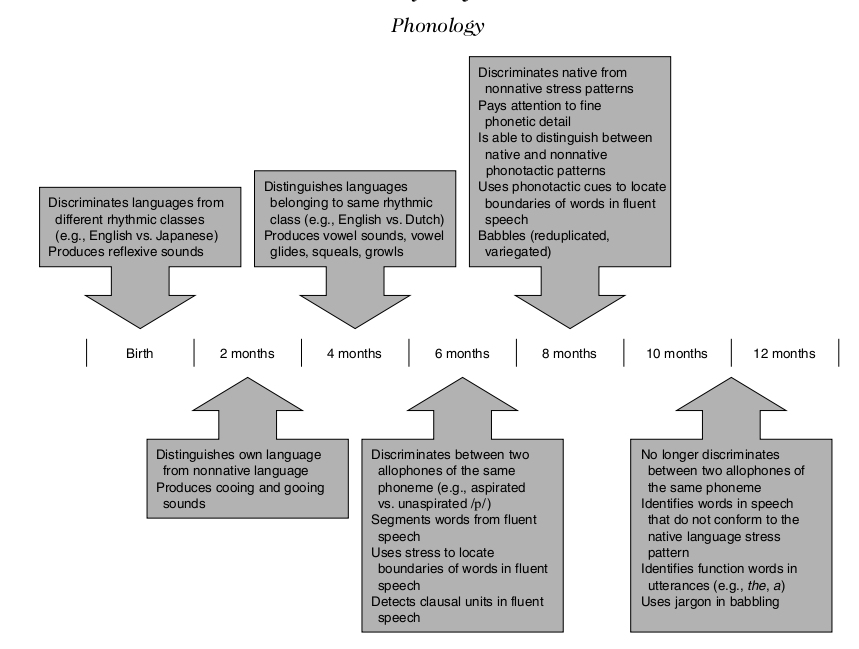 